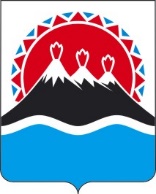 П О С Т А Н О В Л Е Н И ЕПРАВИТЕЛЬСТВАКАМЧАТСКОГО КРАЯО внесении изменений в постановление Правительства Камчатского края от 27.12.2022 № 735-П «Об утверждении Порядка предоставления субсидии 
из краевого бюджета на возмещение части затрат при хранении продукции растениеводства открытого грунта и проведения отбора получателей субсидии»Учитывая экспертное заключение Управления Министерства юстиции Российской Федерации по Камчатскому краю от 25.04.2024 № МинЮст-252,ПРАВИТЕЛЬСТВО ПОСТАНОВЛЯЕТ:1. Внести в постановление Правительства Камчатского края от 27.12.2022 № 735-П «Об утверждении Порядка предоставления субсидии из краевого бюджета на возмещение части затрат при хранении продукции растениеводства открытого грунта и проведения отбора получателей субсидии» изменения согласно приложению к настоящему постановлению. 2. Настоящее постановление вступает в силу после дня его официального опубликования.Изменения
в постановление Правительства Камчатского края от 27.12.2022 № 735-П 
«Об утверждении Порядка предоставления субсидии из краевого бюджета на возмещение части затрат при хранении продукции растениеводства открытого грунта и проведения отбора получателей субсидии»1. Наименование изложить в следующей редакции:«Об утверждении Порядка предоставления субсидии из краевого бюджета на возмещение части затрат при хранении продукции растениеводства открытого грунта и проведения отбора получателей субсидии».2. В приложении:1) абзац первый части 1 изложить в следующей редакции: «1. Настоящий Порядок регулирует вопросы предоставления субсидии в целях достижения результатов регионального проекта «Поддержка отдельных отраслей растениеводства» (далее – региональный проект) по направлению расходов «Государственная поддержка сельскохозяйственных товаропроизводителей в целях возмещения части затрат, связанных с хранением продукции растениеводства открытого грунта» государственной программы Камчатского края «Развитие сельского хозяйства и регулирование рынков сельскохозяйственной продукции, сырья и продовольствия Камчатского края», утвержденной постановлением Правительства Камчатского края от 29.12.2023 № 715-П (далее – Госпрограмма), и определяет порядок предоставления из краевого бюджета за счет средств краевого бюджета субсидии (без учета налога на добавленную стоимость) на возмещение части затрат  при хранении продукции растениеводства открытого грунта (картофель, капуста всех видов, свекла столовая, морковь столовая) (далее – субсидия) и проведения отбора получателей субсидии.»;2) часть 4 признать утратившей силу;3) часть 15 признать утратившей силу;4) в части 16:а) в пункте 1 слова «и на включение таких положений в соглашение» исключить;б) пункт 3 изложить в следующей редакции:«3) наличие достигнутого получателем субсидии результата предоставления субсидии;»;5) в абзаце втором части 18 слова «получателей субсидии, с которыми» заменить словами «получателя субсидии, с которым»;6) дополнить частью 181 следующего содержания:«181. Победитель отбора признается уклонившимся от заключения соглашения в случае нарушения порядка и сроков заключения соглашения, установленных частью 17 настоящего Порядка.»;7) пункт 2 части 19 изложить в следующей редакции:«2) в форме разделения, выделения, а также при ликвидации получателя субсидии, являющегося юридическим лицом, или прекращении деятельности получателя субсидии, являющегося индивидуальным предпринимателем 
(за исключением индивидуального предпринимателя, осуществляющего деятельность в качестве главы крестьянского (фермерского) хозяйства 
в соответствии с абзацем вторым пункта 5 статьи 23 Гражданского кодекса Российской Федерации), соглашение расторгается с формированием уведомления о расторжении соглашения в одностороннем порядке и акта об исполнении обязательств по соглашению.»;8) в абзаце первом части 21 слова «в заявленном периоде» заменить словами «на дату заключения соглашения»;9) в части 22 слова «и (или)» заменить словом «или», после слов «значений результата» дополнить словами «предоставления субсидии»;10) в части 23 слова «, следующих за днем заключения соглашения» заменить словами «месяца, следующего за месяцем заключения соглашения»;11) часть 24 изложить в следующей редакции:«24. Министерство осуществляет проверку отчетности, устанавливает полноту и достоверность сведений, содержащихся в отчете о достижении значений результата предоставления субсидии, в течение 10 рабочих дней с момента окончания срока ее представления получателем субсидии.Отчет о достижении значений результата предоставления субсидии считается принятым после подписания его руководителем Министерства (уполномоченным им лицом).»;12) в части 26 после слова «Министерством» дополнить словом «единовременно»;13) в части 30 слова «, указанных в частях 28 и 29 настоящего Порядка» заменить словами «по фактам проверок, проведенных Министерством»;14) часть 32 дополнить абзацем следующего содержания:«Информация о проведении отбора размещается на едином портале.»;15) в части 36:а) абзац первый изложить в следующей редакции:«36. В объявлении в соответствии с настоящим Порядком указываются:»;б) пункт 13 изложить в следующей редакции:«13) объем распределяемой субсидии в рамках отбора, порядок расчета размера субсидии, установленный частью 11 настоящего Порядка, правила распределения субсидии по результатам отбора, а также предельное количество победителей отбора;»;16) пункт 2 части 38 изложить в следующей редакции: «2) копию сведений о сборе урожая сельскохозяйственных культур по формам федерального статистического наблюдения № 29-СХ (для сельскохозяйственных организаций) и (или) № 2-фермер (для ИП, К(Ф)Х, юридических лиц – субъектов малого предпринимательства) за год, предшествующий году предоставления субсидии;»;17) в абзаце первом части 40 слова «или отзыв заявки» исключить;18) часть 43 изложить в следующей редакции:«43. Решения Министерства о возврате заявок участникам отбора на доработку принимаются в равной мере ко всем участникам отбора, при рассмотрении заявок которых выявлены основания для их возврата на доработку, а также доводятся до участников отбора направлением в их адрес посредством электронной связи, почтовым отправлением, нарочным способом или иным способом, обеспечивающим подтверждение получения уведомления, в течение одного рабочего дня со дня их принятия с указанием оснований для возврата заявки, а также положений заявки, нуждающихся в доработке.Срок представления доработанной участником отбора заявки в Министерство не должен превышать 3 рабочих дня со дня возврата ему заявки для доработки. Доработанная участником отбора заявка представляется в Министерство почтовым отправлением, нарочным способом или иным способом, обеспечивающим подтверждение получения, и подлежит регистрации в день ее поступления.Доработанная участником отбора заявка, поступившая позже срока, указанного в абзаце втором настоящей части, Министерством не рассматривается.»;19) часть 46 изложить в следующей редакции:«46. Министерство в течение 15 рабочих дней со дня регистрации заявки и документов к ней, указанных в части 38 настоящего Порядка, рассматривает полноту и достоверность содержащихся сведений, осуществляет проверку участника отбора на соответствие требованиям, установленным частью 7 настоящего Порядка, посредством получения сведений и информации, размещенной в форме открытых данных на официальных сайтах уполномоченных государственных органов в сети «Интернет», направления в уполномоченные государственные органы запросов, а также использования иных форм проверки, не противоречащих законодательству Российской Федерации. Участник отбора вправе самостоятельно представить в Министерство выписку из Единого государственного реестра юридических лиц (индивидуальных предпринимателей).»;20) в пункте 6 части 47 слова «принятые раннее к учету» заменить словами «принятые ранее к учету»;21) часть 61 изложить в следующей редакции:«61. Победителями отбора признаются участники отбора, включенные в рейтинг, сформированный Министерством по результатам ранжирования поступивших заявок до достижения предельного количества победителей отбора, указанного в объявлении.Ранжирование поступивших заявок определяется исходя из очередности поступления заявок участников отбора.»;22) часть 63 изложить в следующей редакции:«63. По результатам отбора с победителем (победителями) отбора заключается соглашение в соответствии с типовой формой, установленной Министерством финансов Камчатского края, в порядке и сроки, установленные частью 17 настоящего Порядка.». [Дата регистрации] № [Номер документа]г. Петропавловск-КамчатскийПредседатель Правительства Камчатского края[горизонтальный штамп подписи 1]Е.А. ЧекинПриложение к постановлениюПриложение к постановлениюПриложение к постановлениюПриложение к постановлениюПравительства Камчатского краяПравительства Камчатского краяПравительства Камчатского краяПравительства Камчатского краяот[REGDATESTAMP]№[REGNUMSTAMP]